PORTARIA N° 012/2024, DE 03 DE ABRIL DE 2024.O Diretor-Presidente da Fundação de Articulação e Desenvolvimento de Políticas Públicas para Pessoas com Deficiência e com Altas Habilidades no Rio Grande do Sul – FADERS, no uso de suas atribuições legais, previstas na Lei 14.321/2013 e no Decreto 41.766/2002.RESOLVE: Artigo 1° - Designar o empregado Clarissa Alliati Beleza,ID 3021890 como fiscal administrativo do Contrato Prestação de Serviços nº 006/2024 firmado com a empresa SCHULER & MIRANDA LTDA, estabelecida na AVENIDA BORGES DE MEDEIROS, 1141 APT: 161 - CENTRO HISTORICO, Porto Alegre, RS, inscrita no Cadastro Nacional de Pessoa Jurídica (CNPJ) sob o n° 09.167.900/0001-00, para a prestação de serviços de aluguel de Brinquedos e Barraquinhas para a II Feira Azul: conversando sobre autismo, conforme Processo Administrativo nº 24/2855-0004040-3.Artigo 2° - Esta Portaria entra em vigor na data de sua publicação.Cumpra-se e publique-se.                                    Marco Antônio Lang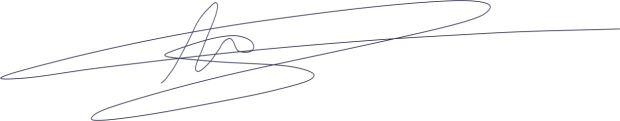 Diretor-Presidente